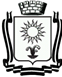 ПОСТАНОВЛЕНИЕАДМИНИСТРАЦИИ ГОРОДА-КУРОРТА КИСЛОВОДСКАСТАВРОПОЛЬСКОГО КРАЯ 08.07.2021                       город-курорт Кисловодск                             № 674 .О назначении общественных обсуждений В соответствии с Федеральным законом от 06 октября 2003 года № 131-ФЗ «Об общих принципах организации местного самоуправления в Российской Федерации», Градостроительным кодексом Российской Федерации, Законом Ставропольского края от 02 марта 2005 года № 12-кз «О местном самоуправлении в Ставропольском крае», Уставом городского округа города-курорта Кисловодска, Положением о порядке организации и проведения публичных слушаний или общественных обсуждений по вопросам градостроительной деятельности в городском округе городе-курорте Кисловодске, утвержденным решением Думы города-курорта Кисловодска от 27 июня  № 66-518, администрация города-курорта КисловодскаПОСТАНОВЛЯЕТ:1. Назначить проведение общественных обсуждений по предоставлению разрешения на условно разрешенный вид использования земельного участка, по предоставлению разрешения на отклонение от предельных параметров разрешенного строительства с 15 июля 2021 года по 30 июля 2021 года.2. Вынести на общественные обсуждения, указанные в п.1 настоящего постановления, рассмотрение заявлений:2.1. Айрияна О.Г. о предоставлении разрешения на отклонение от предельных параметров разрешенного строительства, в части минимальных отступов от границ земельного участка 26:34:050209:5, расположенного по адресу: г. Кисловодск, ул. Кутузова, дом 42, в территориальной зоне – ЖУ (зона малоэтажной жилой застройки),  с юго-восточной стороны 3,8 м, с южной стороны 3 м, с юго-западной стороны 2,3 м;2.2. Алиева Р.М. о предоставлении разрешения на отклонение от предельных параметров разрешенного строительства, в части изменения максимального процента застройки земельного участка с кадастровым номером 26:34:040102:13, расположенного по адресу: г. Кисловодск, ул. Ольховская, дом 62а, в территориальной зоне – ЖУ (зона малоэтажной жилой застройки), до 35%, а также в части минимальных отступов от границ вышеуказанного участка с юго-восточной стороны до 1м;2.3. Амировой З.М. о предоставлении разрешения на отклонение от предельных параметров разрешенного строительства, в части изменения минимальной площади земельного участка с кадастровым номером 26:34:030113:23, расположенного по адресу: г. Кисловодск, ул. Железноводская, 22, в территориальной зоне – ЖС (зона среднеэтажной жилой застройки), с 2500 кв. м до 700 кв. м;2.4. Горькового Т.С. о предоставлении разрешения на условно разрешенный вид использования образуемого земельного участка с кадастровым номером 26:34:130101:ЗУ1, расположенного по адресу: г. Кисловодск, ул. Октябрьская/Железнодорожная, 2/10, в территориальной зоне – ЖУ (зона малоэтажной жилой застройки), запрашиваемый вид «Малоэтажная многоквартирная жилая застройка»;2.5. Меликяна Г.М. о предоставлении разрешения на условно разрешенный вид использования земельного участка с кадастровым номером 26:34:050206:39, расположенного по адресу: г. Кисловодск, ул. Гастелло/Линейная, 17/34, в территориальной зоне – ЖУ (зона малоэтажной жилой застройки), запрашиваемый вид «Малоэтажная многоквартирная жилая застройка»;2.6. Поландовой Е.П. о предоставлении разрешения на отклонение от предельных параметров разрешенного строительства, в части минимальных отступов от границ земельного участка 26:34:130115:36, расположенного по адресу: г. Кисловодск, ул. Чапаева, 40, в территориальной зоне – ЖУ (зона малоэтажной жилой застройки), со стороны дороги до 2 м, со стороны земельного участка 26:34:130115:10 (ул. Чапаева/пер.Пушкина, 38/36) до 1 м, со стороны земельного участка 26:34:130115:49 (пер. Пушкина, 34) до 1 м, со стороны земельного участка  ул. Чапаева, 42 до 1 м;2.7. Суслова В.А. о предоставлении разрешения на отклонение от предельных параметров разрешенного строительства, в части изменения максимального процента застройки земельного участка с кадастровым номером 26:34:050113:8, расположенного по адресу: г. Кисловодск, ул. Розы Люксембург, дом 25, в территориальной зоне – ЖУ (зона малоэтажной жилой застройки), до 40%;2.8. Тимощук Л.И. о предоставлении разрешения на условно разрешенный вид использования образуемого земельного участка с кадастровым номером 26:34:150110:ЗУ1, расположенного по адресу: г. Кисловодск, ул. Жуковского, 35, в территориальной зоне- Ж-4 (зона смешанной малоэтажной, среднеэтажной и многоэтажной жилой застройки с деловыми функциями), запрашиваемый вид «Хранение автотранспорта – код 2.7.1» (согласно Правилам землепользования и застройки городского округа города-курорта Кисловодска «код 2.7.1 -  Объекты гаражного назначения»;2.9. Умудову И.А.-о. о предоставлении разрешения на отклонение от предельных параметров разрешенного строительства, в части изменения минимальной площади земельного участка с кадастровым номером 26:34:010103:202, расположенного по адресу: г. Кисловодск, улица 40 лет Октября, 1а, в территориальной зоне – ЖС (зона среднеэтажной жилой застройки), с 400 кв. м до 238 кв. м.2.10. Валиева Ш.Р. о предоставлении разрешения на отклонение от предельных параметров разрешенного строительства, в части минимальных отступов от границ земельного участка 26:34:020222:10, расположенного по адресу: г. Кисловодск, ул. Дзержинского/просп.Дзержинского, 1/5, в территориальной зоне – ЛП - зона лечебно-профилактических и оздоровительных объектов), с северной стороны до 0 м;2.11. Новаковской Е.Г. о предоставлении разрешения на отклонение от предельных параметров разрешенного строительства, в части изменения максимального процента застройки земельного участка с кадастровым номером 26:34:050125:156, расположенного по адресу: ул. Катыхина, 34, в территориальной зоне – ЖУ (зона малоэтажной жилой застройки), до 40%;3. Установить, что предложения и замечания по рассматриваемым вопросам принимаются по предварительной записи, посредством телефонной коммуникации (887937 2-56-10), в связи с ограничительными мерами по снижению рисков распространения новой коронавирусной инфекции (COVID-19), для обеспечения санитарно-эпидемиологического благополучия населения на территории Ставропольского края, в письменном виде в адрес комиссии по землепользованию и застройке города-курорта Кисловодска, а также посредством записи в книге (журнале) учета посетителей экспозиции проекта, подлежащего рассмотрению на общественных обсуждениях в период с 15 июля 2021 года по 22 июля 2021 года включительно.4. Поручить комиссии по землепользованию и застройке городского округа города-курорта Кисловодска:	4.1. организацию и проведение общественных обсуждений, указанных в пункте 1 настоящего постановления;	4.2. разместить оповещение о начале общественных обсуждений на официальном сайте администрации города-курорта Кисловодска в сети Интернет и в общественно-политическом еженедельнике «Кисловодская газета»;4.3. организовать проведение экспозиции по адресу г. Кисловодск, ул. А. Губина, 9, (вход в здание управления архитектуры и градостроительства администрации города-курорта Кисловодска); 4.4. доступ к экспозиции, в связи с ограничительными мерами по снижению рисков распространения новой коронавирусной инфекции (COVID-19), для обеспечения санитарно-эпидемиологического благополучия населения на территории Ставропольского края, вторник с 15:00 до 16:00, осуществляется с соблюдением санитарно-эпидемиологических правил для профилактики новой коронавирусной инфекции (COVID-19).5. Установить, что расходы, связанные с организацией и проведением общественных обсуждений по предоставлению разрешения на условно-разрешенный вид использования земельного участка, по предоставлению разрешения на отклонение от предельных параметров разрешенного строительства, несет физическое лицо, заинтересованное в предоставлении такого разрешения.6. Информационно-аналитическому отделу администрации города-курорта Кисловодска опубликовать настоящее постановление в городском общественно-политическом еженедельнике «Кисловодская газета» и на официальном сайте администрации города-курорта Кисловодска в сети Интернет с целью информирования населения.7. Настоящее постановление вступает в силу со дня подписания.Исполняющий обязанности Главы города-курорта, первый заместитель главы администрации города-курорта Кисловодска 								В.С. Сергиенко______________________________________________________________                                                                                                                                   Проект вносит и. о. начальника управления архитектуры и градострои-тельства администрации города-курорта Кисловодска              Г.Е. СидоровПроект визируют:Заместитель главы администрации –начальникфинансового управления администрациигорода-курорта Кисловодска						  Т.С. СередкинаПредседатель комитета имущественных отношений администрации города-курорта Кисловодска						      М.М. ВойтовНачальник правового управленияадминистрации города-курорта Кисловодска 								    И.Н. ПевановаУправляющий делами администрациигорода-курорта Кисловодска						      Г.Л. РубцоваПроект подготовлен управлением архитектуры и градостроительства             администрации города-курорта Кисловодска